Unidad 10. Rectas, ángulos y movimientosContenidos previos1. Repasa las líneas según el código.Curvas abiertas	      rojo           Curvas cerradas	        marrónRectas		    negro          Poligonales abiertas	 	  azul          Poligonales cerradas 	    verde  2. Repasa con rojo las rectas; con verde, las semirrectas; y con azul, los segmentos.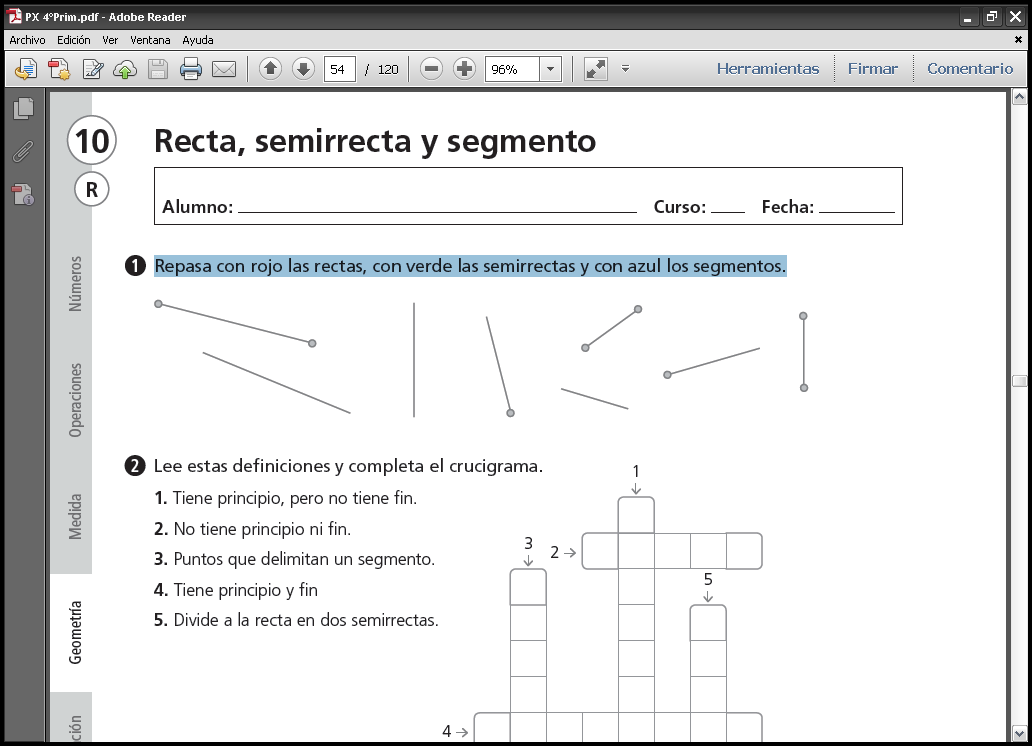 3. Lee las siguientes definiciones y completa el crucigrama.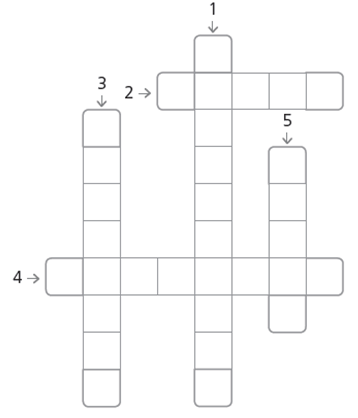 1. Tiene principio, pero no tiene fin.2. No tiene principio ni fin.3. Puntos que delimitan un segmento.4. Tiene principio y fin.5. Divide a la recta en dos semirrectas.Unidad 10. Rectas, ángulos y movimientosTipos de rectas4. Completa con la teoría que has estudiado.Las rectas ____________ no tienen ningún punto en común.Las rectas ____________ tienen un punto en común.5. Observa el dibujo y lee las oraciones. Después, escribe V si es verdadera o F si es falsa.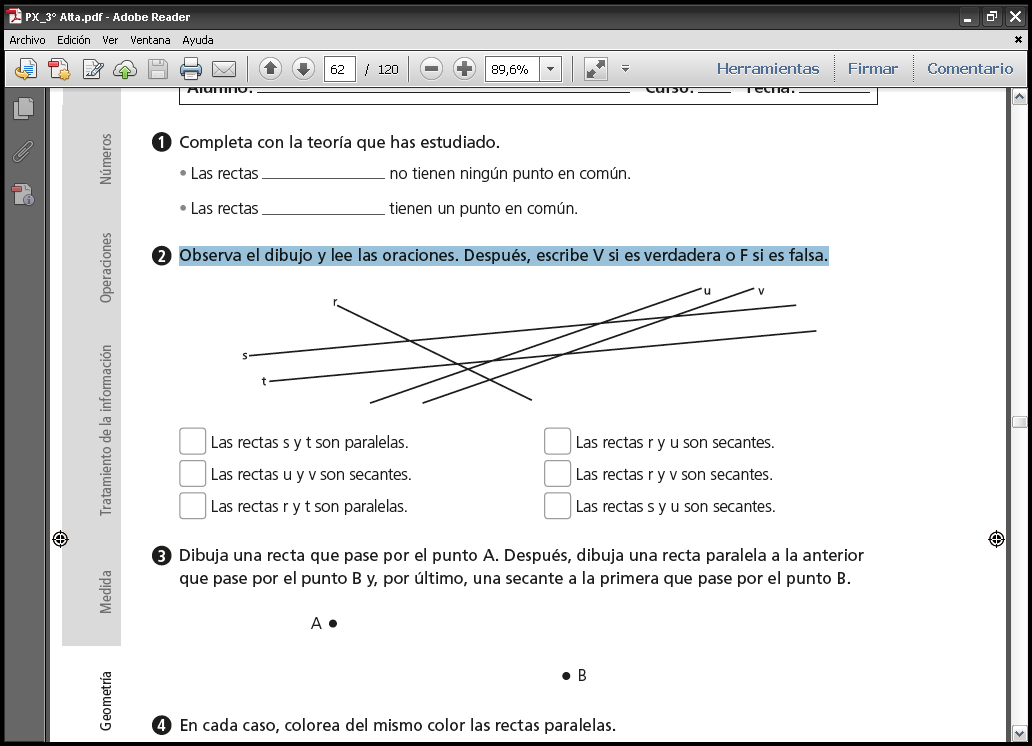 Las rectas s y t son paralelas. 		Las rectas r y u son secantes.Las rectas u y v son secantes. 		Las rectas r y v son secantes.Las rectas r y t son paralelas. 		Las rectas s y u son secantes.Posición de rectas y circunferencias6. Escribe qué posición tiene cada recta respecto a la circunferencia.Unidad 10. Rectas, ángulos y movimientosPosición de rectas y circunferencias7. Une con flechas cada dibujo con su posición.Unidad 10. Rectas, ángulos y movimientosÁngulos8. Escribe el nombre de los elementos de este ángulo.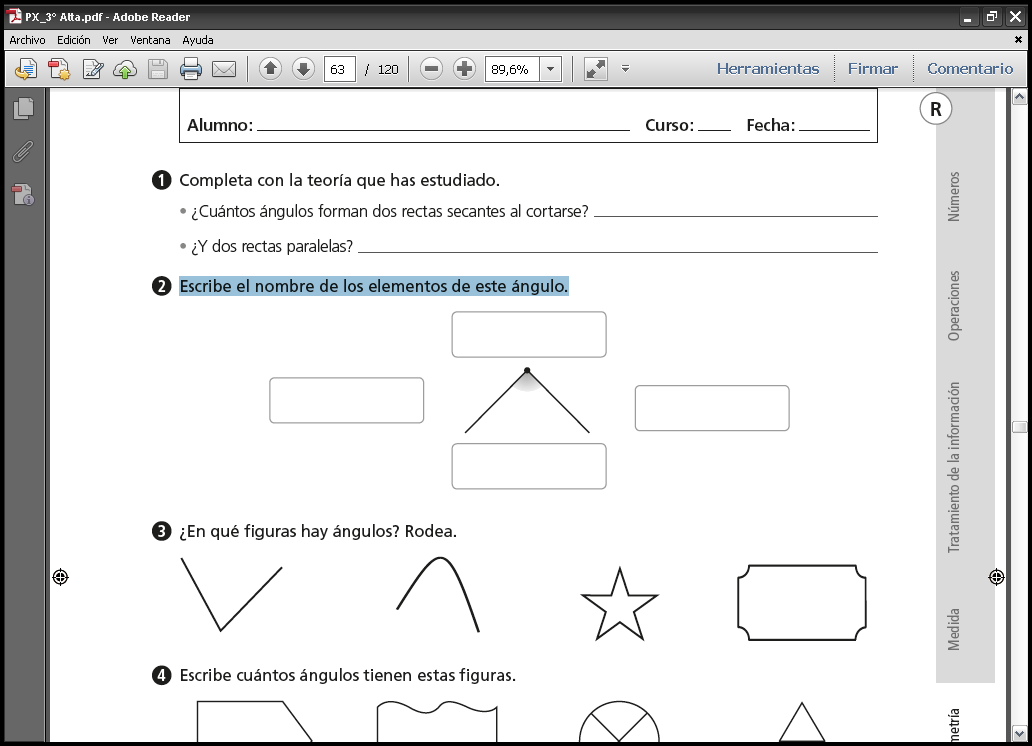 9. Cuenta el número de ángulos rectos, agudos y obtusos que aparecen en este medio de transporte. 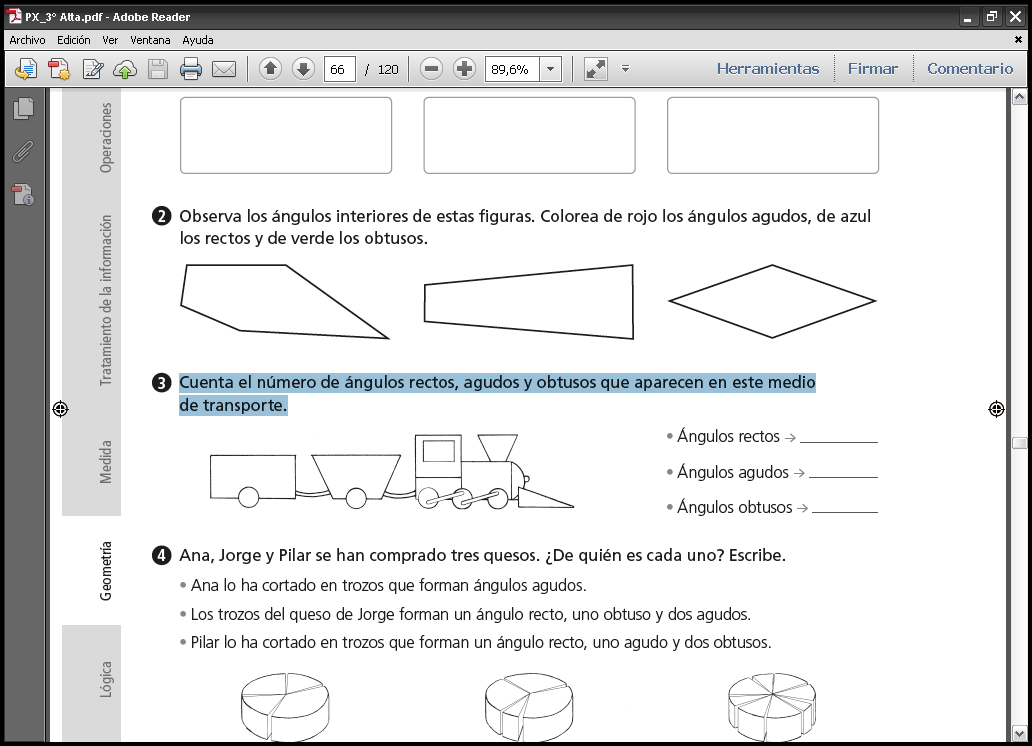 Ángulos rectos         	     ____Ángulos agudos              ____Ángulos obtusos             ____Unidad 10. Rectas, ángulos y movimientosÁngulos10. Rodea con verde los ángulos agudos; con azul, los rectos; y con rojo, los obtusos.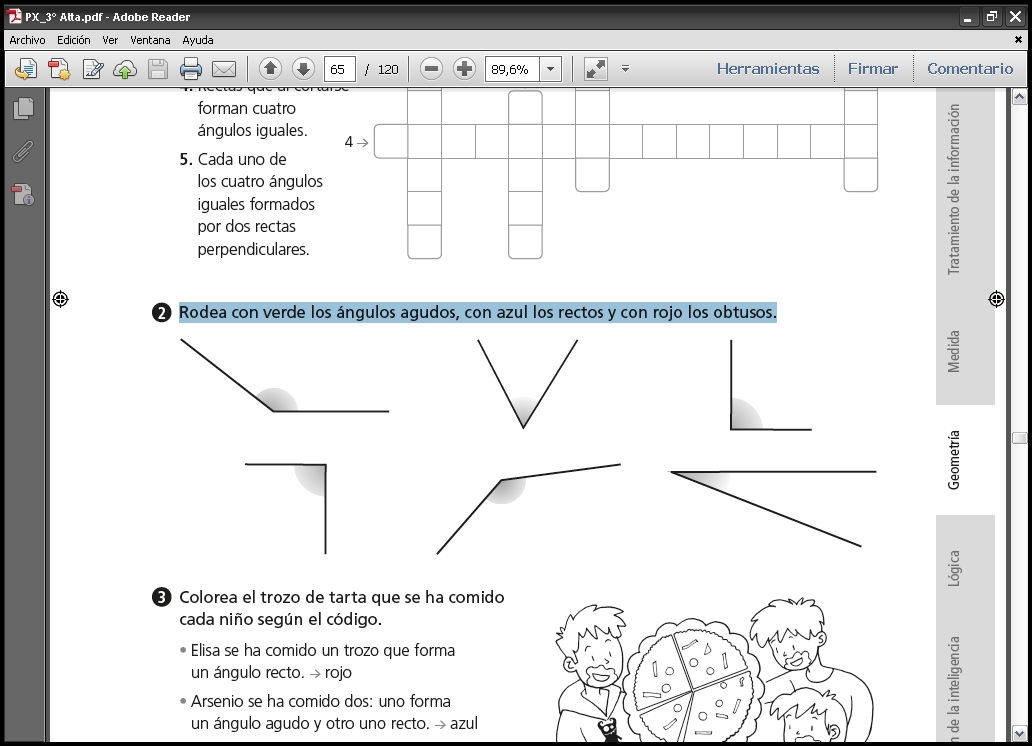 Ángulos consecutivos, adyacentes y opuestos por el vértice 11. Lee con atención y escribe una V si la afirmación es verdadera y una F si es falsa.Los ángulos consecutivos no tienen un lado en común.Los ángulos adyacentes suman dos ángulos rectos.Dos rectas paralelas forman los ángulos opuestos por el vértice.Unidad 10. Rectas, ángulos y movimientosÁngulos consecutivos, adyacentes y opuestos por el vértice 12. Observa el dibujo y completa las frases.Los ángulos y  son ______________________Los ángulos  y  son ______________________Los ángulos  y  son ______________________Simetrías, traslaciones y giros13. Rodea las figuras que tengan simetría y marca el eje.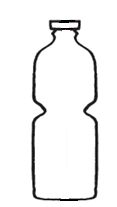 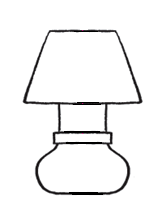 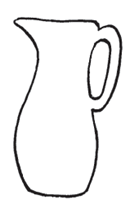 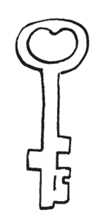 Unidad 10. Rectas, ángulos y movimientosSimetrías, traslaciones y giros14. Observa estas figuras y colorea de verde las que se han girado y de azul las que se han trasladado.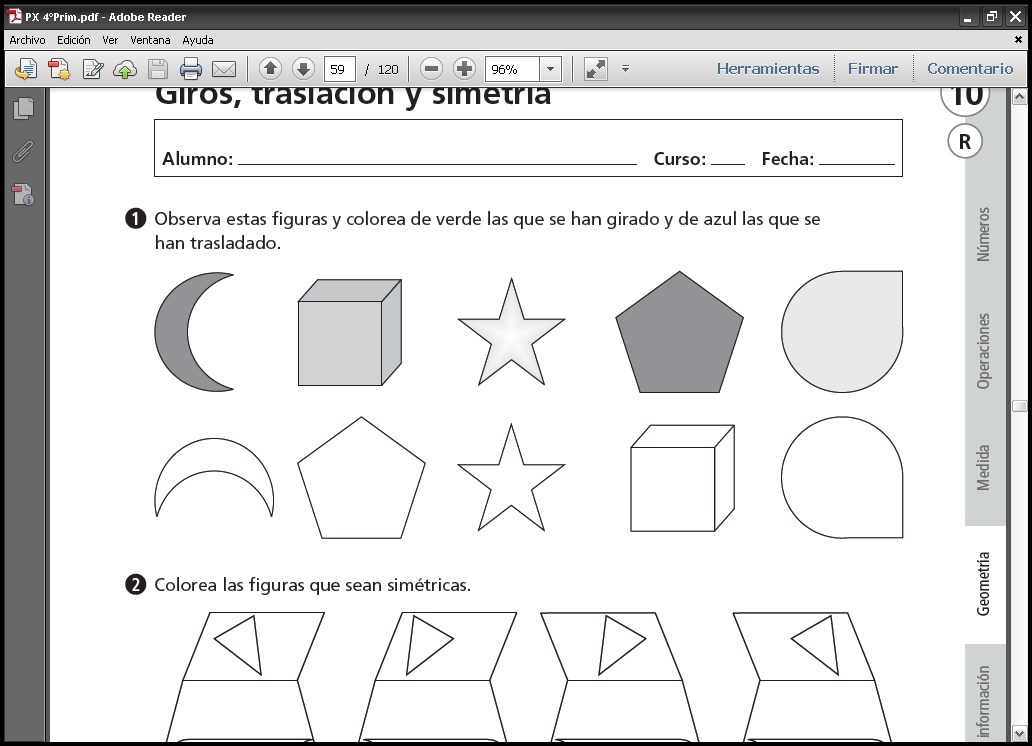 Interpretación de planos15. Dibuja cada elemento en la casilla indicada.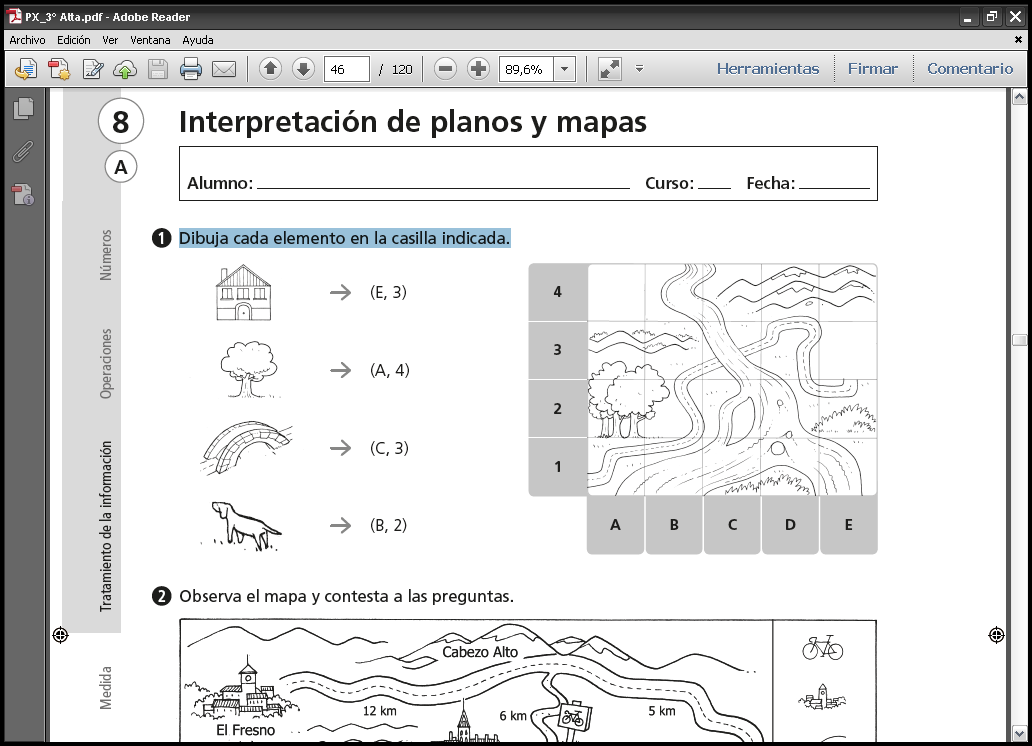 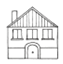 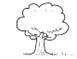 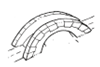 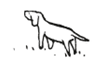 Unidad 10. Rectas, ángulos y movimientosInterpretación de planos16. Observa el dibujo y completa como en el ejemplo.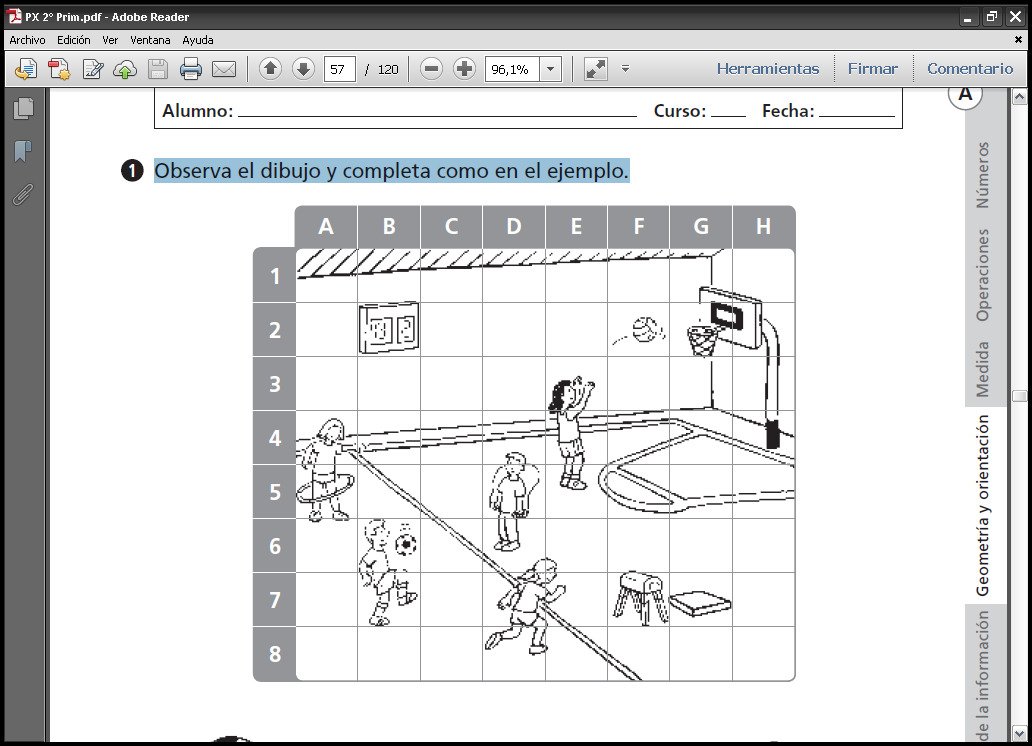 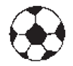 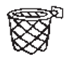 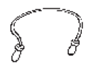 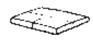 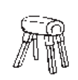 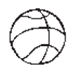 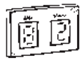 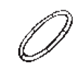 Unidad 10. Rectas, ángulos y movimientos¡Sin problemas!17. Salva realiza una pócima mezclando tres sustancias. De la primera añade 386 cl; de la segunda, 228 cl; y 112 cl de la tercera. ¿Cuántos centilitros tendrá la pócima? Estima la solución del problema y comprueba el resultado.______________________________________________________________________________________________________________________________________________________________________________Solución: __________________________________________________18. En mi colección de insectos hay 618 diferentes. Mi hermano tiene la tercera parte que yo. ¿Cuántos insectos tiene? Estima la solución del problema y comprueba el resultado.______________________________________________________________________________________________________________________________________________________________________________Solución: __________________________________________________Unidad 10. Rectas, ángulos y movimientosConquista PISApolis19. Colorea del mismo color las rectas paralelas en cada caso.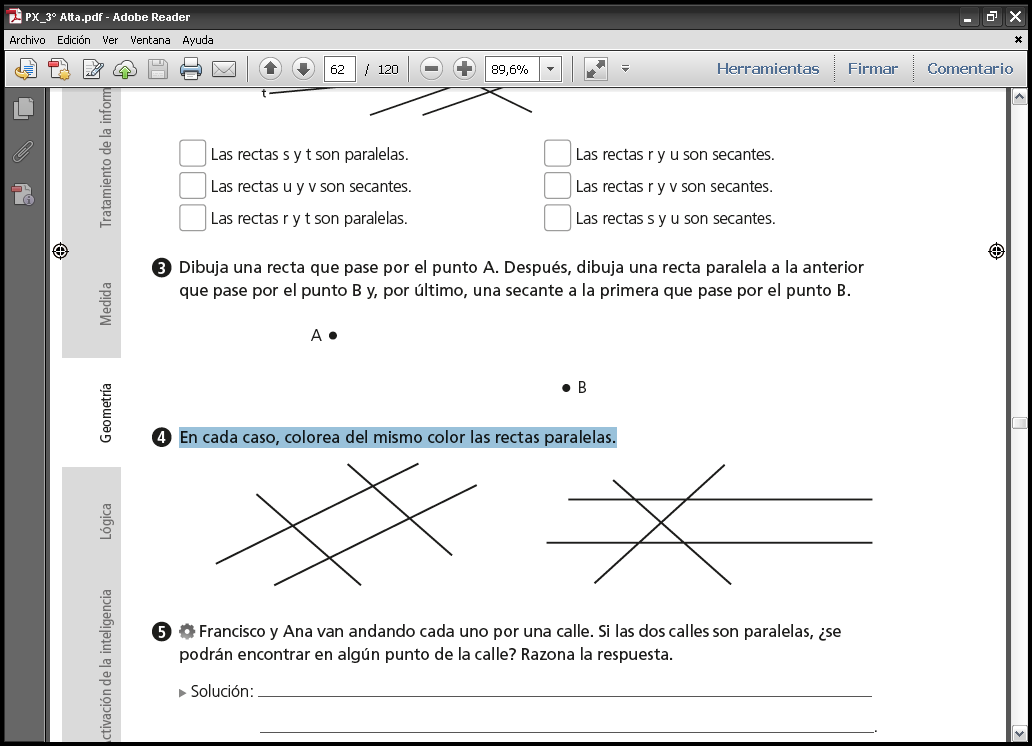 20. Emilio y Laura trabajan en equipo para montar un cartel publicitario formado por 16 láminas. Ayúdalos escribiendo en qué casilla deben pegar estas láminas que les faltan por colocar.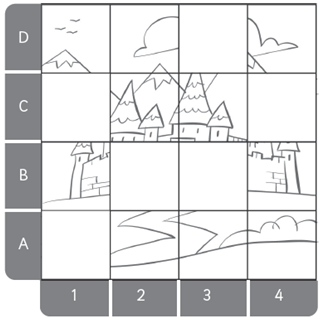 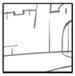 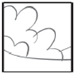 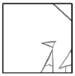 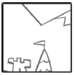 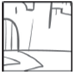 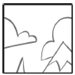 Cálculo mental21. Realiza las siguientes operaciones.154 – 101 = _____     	587 + 101 = _____    		 458 + 99 = _____    841 – 101 = _____   	 	459 + 101 = _____    		 121 – 99 = _____    890 – 101 = _____   	 	520 + 101 = _____    		 840 + 99 = _____    Unidad 10. Rectas, ángulos y movimientos¿Te acuerdas?22. Completa la siguiente tabla.23. Expresa en euros y céntimos de euro el dinero de cada hucha.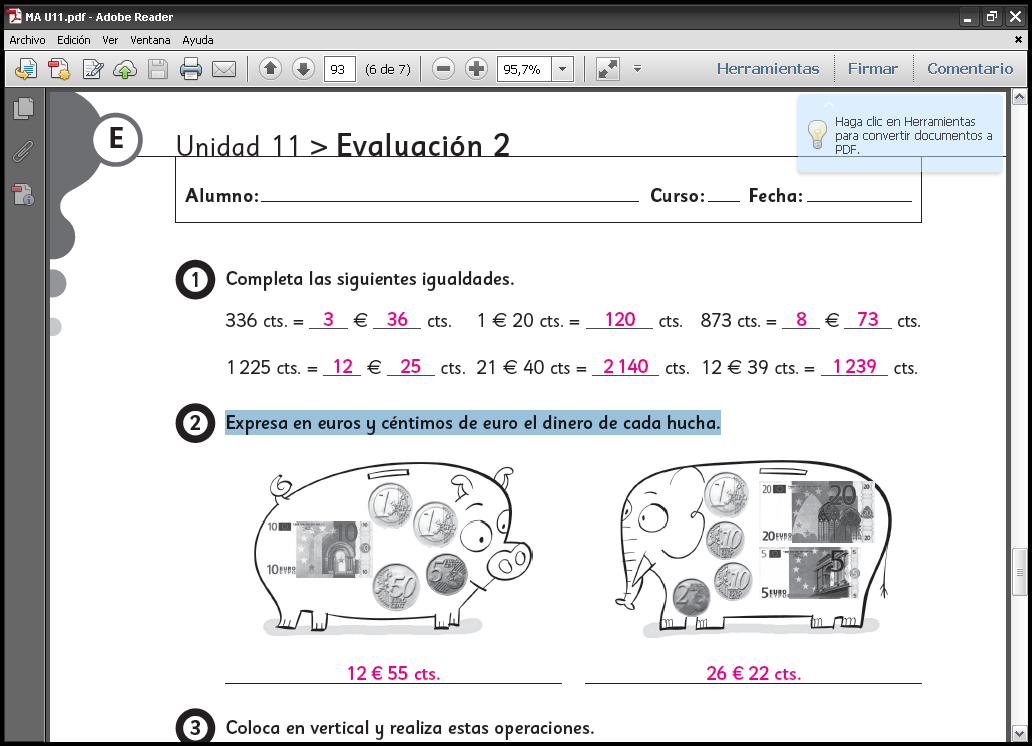 24. Para la fiesta se han comprado 3 cajas con medio kilo de pasteles cada una y 9 cajas con un cuarto de kilo de bocadillos cada una. Si a la fiesta van 10 personas y todos comen lo mismo, ¿cuántos gramos de comida le corresponden a cada uno?Solución: __________________________________________________4121632561042403605001 240mitadtriplecuarta parte